УКРАЇНАЧЕРНІГІВСЬКА  МІСЬКА  РАДАВИКОНАВЧИЙ  КОМІТЕТ14000, м. Чернігів, вул. Магістратська, 7_______________________________________тел 77-48-08ПРОТОКОЛ № 27			засідання виконавчого комітету міської радим. Чернігів							Розпочато засідання о 11.00                                                                                              Закінчено засідання о 11.10                                                                                                    09 травня 2024 рокуСекретар міської ради				                             Олександр ЛОМАКОЗаступник міського голови –керуючий справами виконкому			                  Сергій ФЕСЕНКО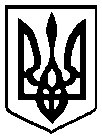                                                 Брали участь у засіданні:                                                Брали участь у засіданні:                                                Брали участь у засіданні:Головує:Головує:Ломако О. А.Ломако О. А.секретар міської ради Члени виконавчого комітету міської ради:Антошин В. Л.Антошин В. Л.громадський діячАтрощенко О. А.Атрощенко О. А.заступник міського головиГеращенко В. М.Геращенко В. М.заступник міського голови Іванченко В. Г.Іванченко В. Г.директор ТОВ «Поліський інжиніринг»Пекур В. О.Пекур В. О.заступник міського головиФесенко С. І.Фесенко С. І.заступник міського голови – керуючий справами виконкомуВідсутні члени виконавчого комітетуміської ради:Коптель І. Г.Коптель І. Г.директор Чернігівської філії АТ «УКРТЕЛЕКОМ»Лисенко О. Ю.Лисенко О. Ю.начальник фінансового управління міської радиЗапрошені на засідання виконавчого комітетуміської ради:Білогура В. О.Білогура В. О.- начальник управління освіти міської ради (1)Гаценко О. О.Гаценко О. О.- заступник начальника юридичного відділу міської ради  (1 - 3)Сердюк О. В.Сердюк О. В.- заступник директора КП «Чернігівбудінвест» міської ради (2)Калюжний С. С. Калюжний С. С. - начальник управління архітектури та містобудування міської ради (3)Циганок Ю. А.Циганок Ю. А.- начальник пресслужби міської ради (1 - 3)Відповідно до Закону України «Про запобігання корупції» член виконавчого комітету міської ради Іванченко В. Г. повідомив про потенційний конфлікт інтересів щодо питань «Про надання дозволу комунальному підприємству „Чернігівбудінвест” Чернігівської міської ради на укладення договору», «Про присвоєння адрес об’єктам будівництва та об’єктам нерухомого майна»  порядку денного засідання виконавчого комітету міської радиВідповідно до Закону України «Про запобігання корупції» член виконавчого комітету міської ради Іванченко В. Г. повідомив про потенційний конфлікт інтересів щодо питань «Про надання дозволу комунальному підприємству „Чернігівбудінвест” Чернігівської міської ради на укладення договору», «Про присвоєння адрес об’єктам будівництва та об’єктам нерухомого майна»  порядку денного засідання виконавчого комітету міської радиВідповідно до Закону України «Про запобігання корупції» член виконавчого комітету міської ради Іванченко В. Г. повідомив про потенційний конфлікт інтересів щодо питань «Про надання дозволу комунальному підприємству „Чернігівбудінвест” Чернігівської міської ради на укладення договору», «Про присвоєння адрес об’єктам будівництва та об’єктам нерухомого майна»  порядку денного засідання виконавчого комітету міської ради1. СЛУХАЛИ:	Про організацію та проведення таборів з денним перебуванням у закладах загальної середньої освіти                         м. Чернігова у 2024 році Про організацію та проведення таборів з денним перебуванням у закладах загальної середньої освіти                         м. Чернігова у 2024 році Доповідав:                                              Білогура В. О.Виступив:                                               Ломако О. А.Доповідав:                                              Білогура В. О.Виступив:                                               Ломако О. А.ГОЛОСУВАЛИ:"ЗА" – одноголосно"ЗА" – одноголосноВИРІШИЛИ:Рішення № 286 додаєтьсяРішення № 286 додається2. СЛУХАЛИ:	Про надання дозволу комунальному підприємству „Чернігівбудінвест” Чернігівської міської ради на укладення договоруПро надання дозволу комунальному підприємству „Чернігівбудінвест” Чернігівської міської ради на укладення договоруДоповідав:                                              Сердюк О. В.Виступив:                                                Ломако О. А.    Членам виконавчого комітету міської ради було доведено про те, що є відмова Чернігівської міської військової адміністрації Чернігівського району Чернігівської області                        у погодженні проєкту рішення виконавчого комітету. Відмова доведена до розробника проекту рішення для відповідного реагування  Доповідав:                                              Сердюк О. В.Виступив:                                                Ломако О. А.    Членам виконавчого комітету міської ради було доведено про те, що є відмова Чернігівської міської військової адміністрації Чернігівського району Чернігівської області                        у погодженні проєкту рішення виконавчого комітету. Відмова доведена до розробника проекту рішення для відповідного реагування  ГОЛОСУВАЛИ:«ЗА» – 6«ПРОТИ» - 0«УТРИМАЛИСЬ» - 0Іванченко В. Г. не брав участь у голосуванні у зв’язку                               з можливим конфліктом інтересів«ЗА» – 6«ПРОТИ» - 0«УТРИМАЛИСЬ» - 0Іванченко В. Г. не брав участь у голосуванні у зв’язку                               з можливим конфліктом інтересівВИРІШИЛИ:Рішення № 287 додаєтьсяРішення № 287 додається3. СЛУХАЛИ:	Про присвоєння адрес об’єктам будівництва та об’єктам нерухомого майнаПро присвоєння адрес об’єктам будівництва та об’єктам нерухомого майнаДоповідав:                                             Калюжний С. С.Виступив:                                              Ломако О. А.    Членам виконавчого комітету міської ради було доведено про те, що є погодження з зауваженнями начальника Чернігівської міської військової адміністрації Чернігівського району Чернігівської області. Зауваження доведені до розробника проекту рішення для відповідного реагування     За пропозицією секретаря міської ради підпункт 2.1 пункту 2 проекту рішення було знято з розгляду для доопрацюванняДоповідав:                                             Калюжний С. С.Виступив:                                              Ломако О. А.    Членам виконавчого комітету міської ради було доведено про те, що є погодження з зауваженнями начальника Чернігівської міської військової адміністрації Чернігівського району Чернігівської області. Зауваження доведені до розробника проекту рішення для відповідного реагування     За пропозицією секретаря міської ради підпункт 2.1 пункту 2 проекту рішення було знято з розгляду для доопрацюванняГОЛОСУВАЛИ:«ЗА» – 6«ПРОТИ» - 0«УТРИМАЛИСЬ» - 0Іванченко В. Г. не брав участь у голосуванні у зв’язку                               з можливим конфліктом інтересів«ЗА» – 6«ПРОТИ» - 0«УТРИМАЛИСЬ» - 0Іванченко В. Г. не брав участь у голосуванні у зв’язку                               з можливим конфліктом інтересівВИРІШИЛИ:Рішення № 288 додаєтьсяРішення № 288 додається